2Arahan : Jawab soalan-soalan berikut.1	Antara berikut, manakah pilihan makanan yang paling sesuai untuk gigi yang sihat?Minuman berkarbonatAiskrimIkanKekKarim memerhati ciri-ciri luaran tumbuhan yang ada di kebun ibunya.Akar serabutDaun berurat selariPokok ini berbunga dan berbuahMembiak melalui anak pokok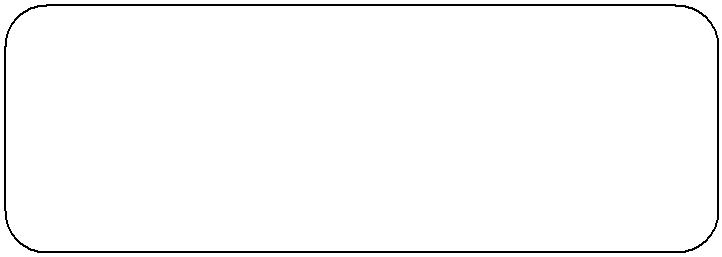 Apakah tumbuhan yang sesuai berdasarkan pemerhatian di atas?Pokok labuPokok nanasPokok pandanPokok kiambangApakah yang dimaksudkan bahan magnet?ABahan yang boleh menarik magnetBBahan yang boleh ditarik oleh magnetCBahan yang boleh menggerakkan magnetDBahan yang boleh mengalirkan kuasa magnet34	Rajah menunjukkan Ahmad sedang melakukan aktiviti riadah di kawasan rumahnya.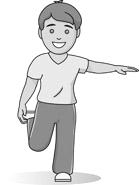 Apakah bahan yang paling sesuai untuk membuat pakaian Ahmad?A	Kain bulu	B	Kain nilonC	Kain kasa	D	Kain kapasPokok jagung memerlukan air yang banyak untuk membesar tetapi akan mati jika akarnya terendam di dalam air. Apakah tanah yang sesuai untuk menanam pokok jagung?PasirTanah liatTanah kebun6	Antara padanan berikut, yang manakah benar?7	Rajah menunjukkan tiga jenis haiwan.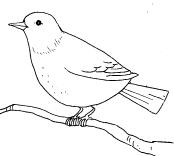 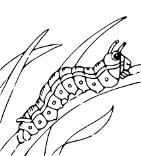 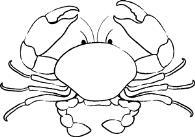 R	S	TApakah organ pernafasan bagi haiwan R, S dan T?Sekumpulan murid meletakkan biji benih kacang ke dalam tiub kaca yang digantung. Hasil penyiasatan selepas seminggu adalah seperti di bawah.Apakah kesimpulan yang boleh dibuat berdasarkan rajah di atas?AAkar bergerakbalas terhadap rangsangan airBPucuk bergerakbalas terhadap rangsangan sentuhanCAkar bergerakbalas terhadap rangsangan gravitiDPucuk bergerakbalas terhadap rangsangan udaraRajah menunjukkan proses fotosintesis.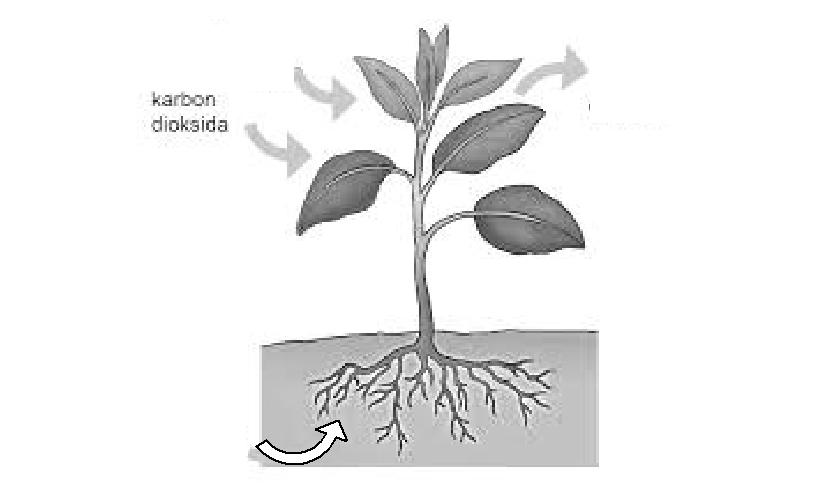 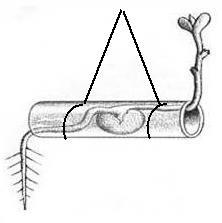 Tenaga cahayaairApakah bahan yang dihasilkan semasa proses fotosintesis?Kanji dan oksigenKlorofil dan kanjiKlorofil dan OksigenOksigen dan Karbon dioksida5Maklumat berikut menunjukkan tabiat makan tiga jenis hidupan X, Y dan Z.X menghasilkan makanan sendiriY makan ZZ makan XBerdasarkan maklumat di atas, rantai makanan yang manakah benar?X  Y  Z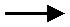 Y  Z  XZ  X  YX  Z  Y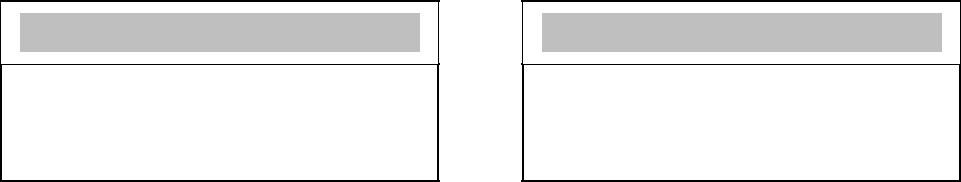 PKulit kalis airSabut berongga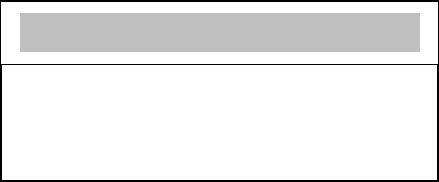 RBerbau wangiIsi boleh dimakanQBercangkuk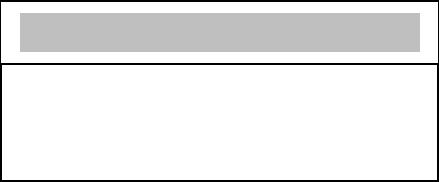 SKecil dan ringanStruktur bersayap6Terdapat pelbagai cara tumbuhan melindungi diri daripada musuh. Antara berikut, manakah dilitupi oleh bulu halus yang menyebabkan kegatalan.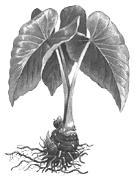 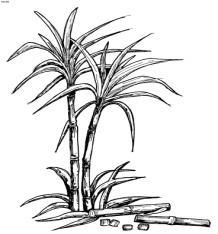 A	B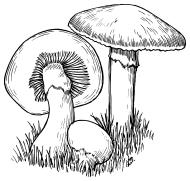 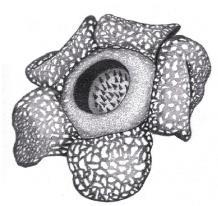 C	D14	Rajah menunjukkan mikroorganisma.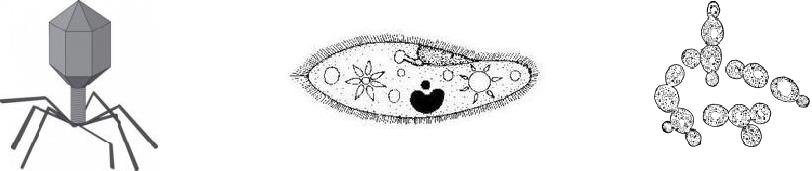 P	Q	RApakah jenis mikroorganisma P, Q dan R?15	Maklumat berikut menunjukkan cara haiwan X dan Y mencari makanan. Haiwan X – berkumpulanHaiwan Y – bersendirianYang manakah haiwan X dan Y?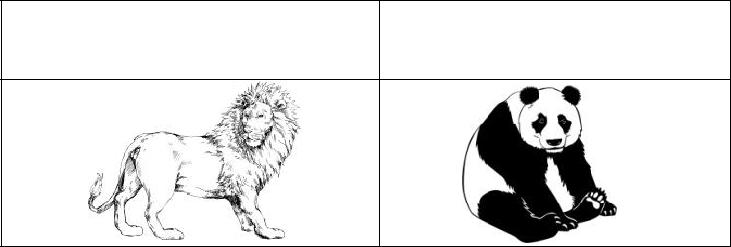 X	YA7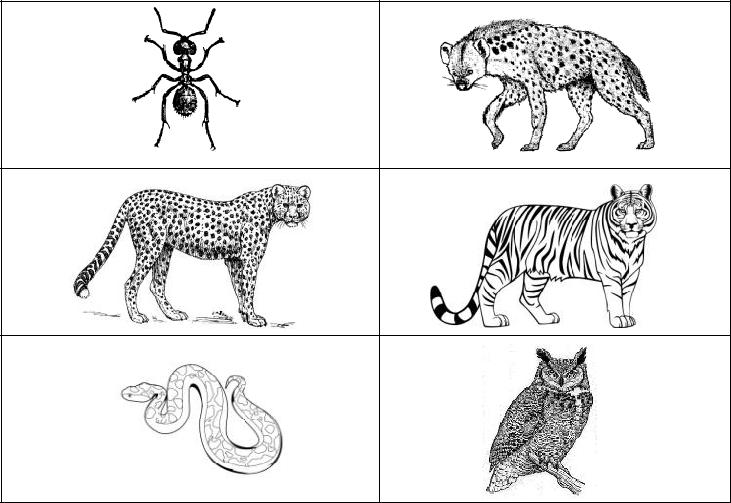 BCDApakah usaha pemuliharaan yang boleh dilakukan bagi menyelamatkan haiwan dan tumbuhan daripada terus diancam kepupusan?AMendidik masyarakat tentang melindungi haiwan dan tumbuhan daripada ancaman kepupusan.BMenanam semula pokok di kawasan pembalakan menggantikan habitat yang telah musnah.CMewartakan spesies haiwan dan tumbuhan sebagai spesies yang dilindungi.DMenguatkuasakan undang-undang dan peraturan untuk mereka yang memburu spesies haiwan yang terancam.Suzi menggunakan batang-batang mancis untuk membentuk corak di atas lantai seperti rajah di bawah.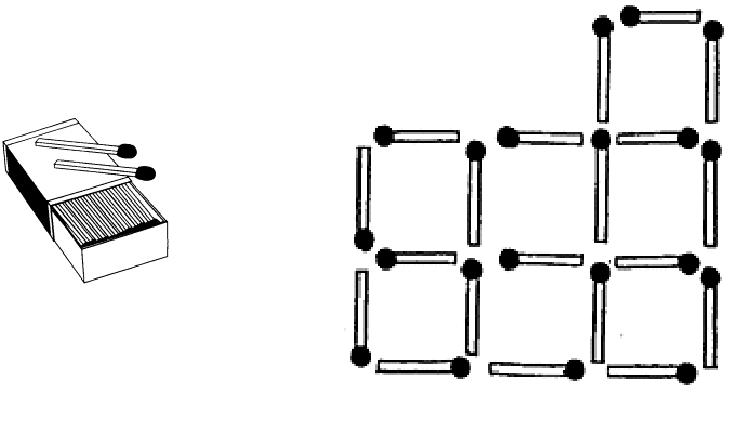 Setiap batang mancis panjangnya 5cm. Berapakah luas keseluruhan corak yang dihasilkan?818	Rajah menunjukkan Fazli sedang mengayuh basikal.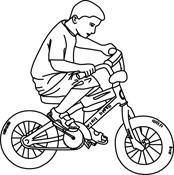 Apakah perubahan bentuk tenaga yang berlaku?Tenaga keupayaan  tenaga kinetik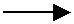 Tenaga haba  tenaga keupayaanTenaga kimia tenaga kinetikTenaga kinetik tenaga kimiaBayang-bayang manakah paling besar jika kedudukan lampu suluh dan skrin adalah sama?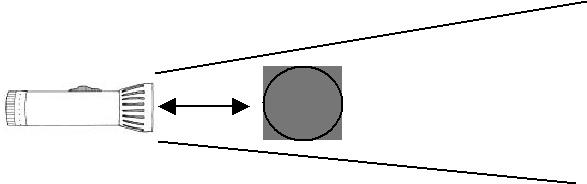 A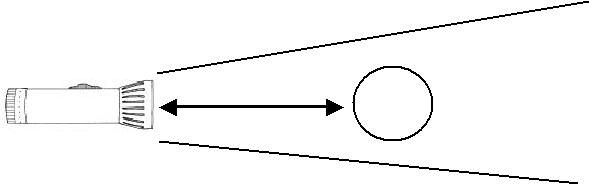 B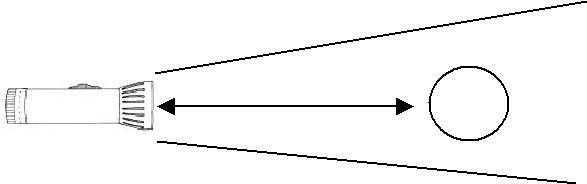 C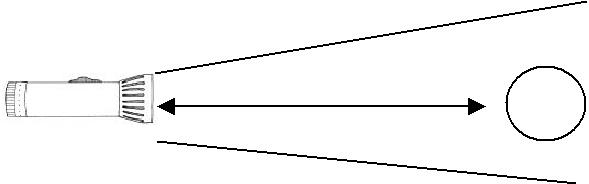 D9Rajah menunjukkan suatu litar elektrik.Bagaimanakah mentol dapat menyala dengan lebih cerah?AMenambah bilangan suisBMenambah bilangan mentolCMenambah bilangan sel keringDMemanjangkan wayar penyambungRajah menunjukkan sebatang sudu besi dimasukkan ke dalam gelas yang berisi air panas.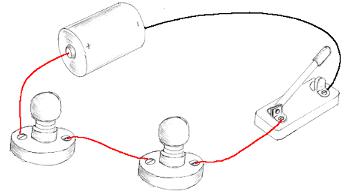 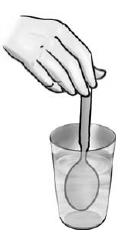 Pemerhatian:  Selepas 10 minit, sudu besi menjadi panas.Apakah objek lain yang sesuai digunakan untuk memperoleh  pemerhatian yang sama?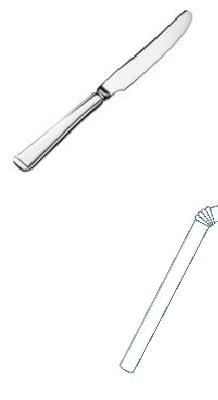 A	B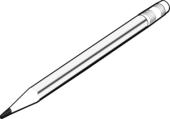 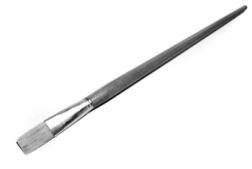 C	D22	Maklumat di bawah menunjukkan langkah-langkah mengukur bacaan suhu.K – Letak termometer ke dalam air.L – Pegang batang termometer secara tegak.M – Laras kedudukan mata pada meniskus merkuri. Baca bacaan suhu.N – Tunggu sehingga aras merkuri berhenti bergerak.10Manakah urutan yang betul.K, L, M, NK, L, N, ML, K, N, ML, K, M, NAntara berikut, manakah menunjukkan jarak pergerakan paling pendek dalam suatu jangka masa yang sama?A	80 km/j	B	120 km/jC	95 km/j	D	150 km/jRajah menunjukkan sebiji bola yang jatuh ke dalam air.A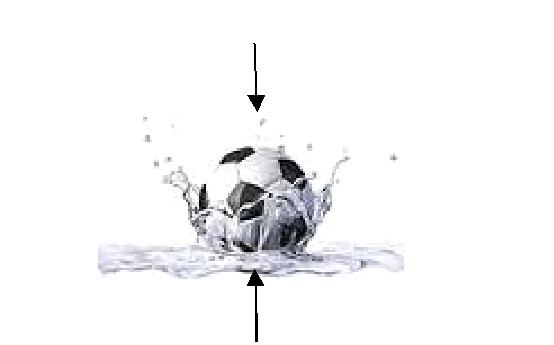 B  C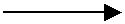 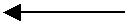 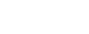 DAntara berikut, manakah menunjukkan arah daya geseran?Rumah Ali terletak berhampiran dengan sungai. Setiap tahun kawasan rumah Ali akan ditenggelami oleh air sungai yang melimpah. Banyak kerosakan harta benda berlaku.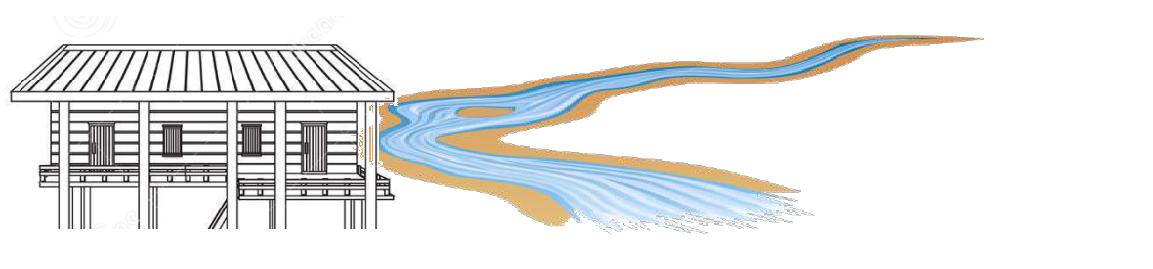 Apakah langkah yang paling sesuai boleh dilakukan oleh Ali?Membina rumah lain.Menukar peralatan di dalam rumah.Menambah lapisan konkrit di bawah rumah.Memasang tong dram (minyak) di bahagian bawah rumah.11Maklumat di bawah menunjukkan salah satu cara mencegah pengaratan. Melapiskan permukaan besi dengan logam lain yang bukan besi.Antara yang berikut, manakah menerangkan kepada proses di atas?MenyalutMenyadurMengecatMenyapu minyak27	Rajah menunjukkan susunan zarah jirim P.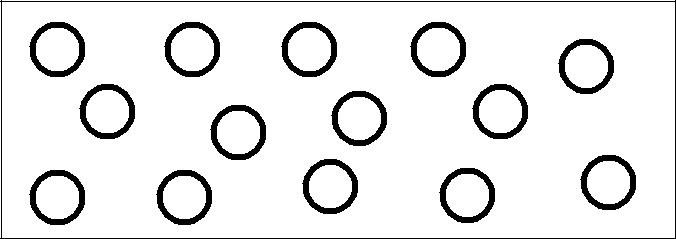 Antara berikut yang manakah mewakili susunan zarah di atas ?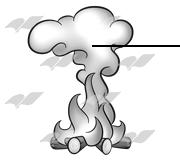 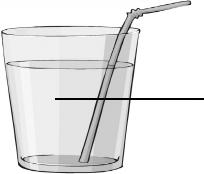 A	B C P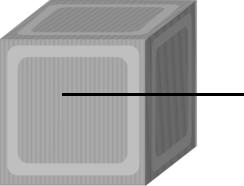 P	PRajah menunjukkan suatu penyiasatan. Apabila air dimasukkan ke dalam kelalang dasar leper didapati belon mengembang.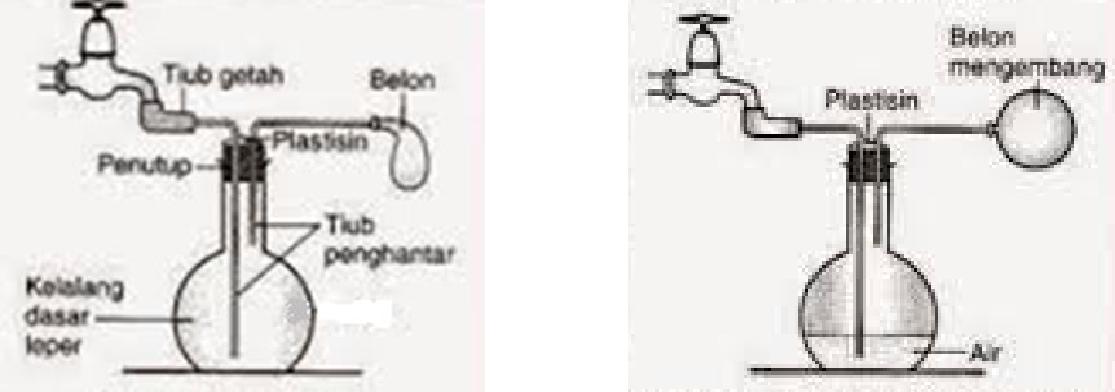 Sebelum	Selepas12Apakah tujuan penyiasatan di atas?Mengenalpasti udara mempunyai jisimMengenalpasti udara memenuhi ruangMengenalpasti udara boleh dimampatkanMengenalpasti udara mempunyai isipaduJadual di bawah menunjukkan satu pemerhatian tentang jus buah P, Q dan R yang telah diuji menggunakan kertas litmus.Antara berikut, manakah mewakili keputusan pemerhatian di atas?30	Maklumat di bawah menerangkan proses pengawetan.Apakah kaedah pengawetan makanan bagi P dan Q?1331	Rajah menunjukkan bahan buangan yang terdapat di rumah Aiman.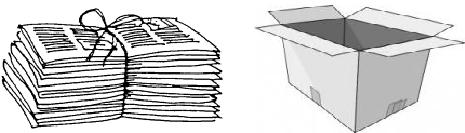 Jika Aiman ingin membuang bahan buangan tersebut, tong kitar semula yang manakah sepatutnya digunakan oleh Aiman?JinggaCokelatBiruHijauRajah menunjukkan maklumat tentang dua ahli sistem suria. Sistem Suria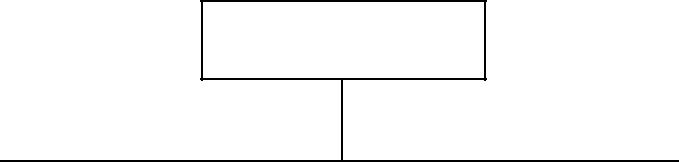 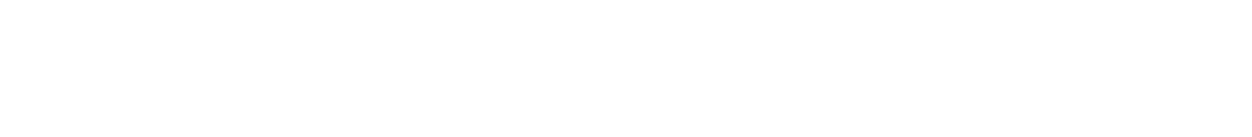 Antara yang berikut, manakah mewakili X dan Y?Rajah menunjukkan jarak di antara Matahari dan Bumi.150 juta kilometer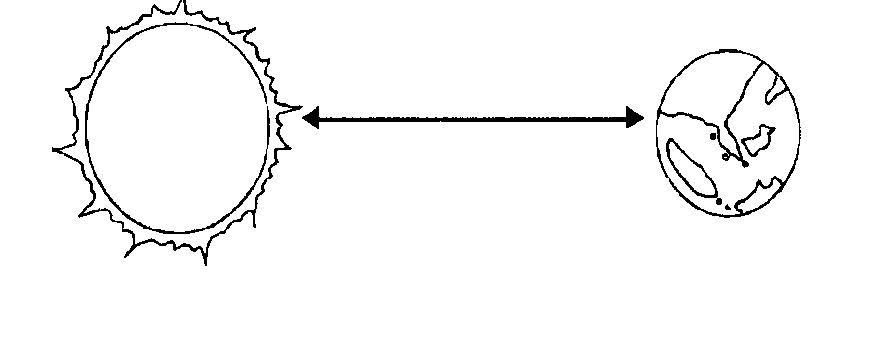 BumiMatahari14Apakah akan berlaku jika jarak itu ditukar kepada 300 ribu kilometer?Tiada hidupan di bumiBumi menjadi lebih sejukBumi menjadi lebih sesuai untuk benda hidupBumi tidak akan beredar mengelilingi matahariRajah menunjukkan perbualan antara En Razak dan Pn Aini yang berada di dua tempat berbeza.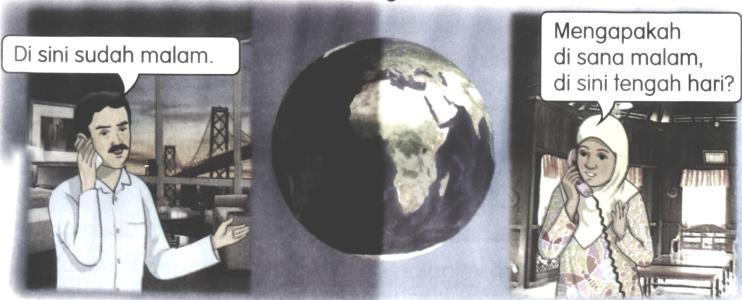 Antara yang berikut, yang manakah menerangkan tentang kejadian fenomena tersebut?Putaran bumi pada paksinyaPutaran bulan pada paksinyaPeredaran bulan mengelilingi bumiPeredaran bumi mengelilingi matahari35	Maklumat berikut menerangkan satu peringkat dalam fenomena fasa-fasa bulan.Semasa kejadian fasa bulan ini, bahagian permukaan bulan yang gelap menghadap bumi.Apakah bentuk fasa bulan pada peringkat ini?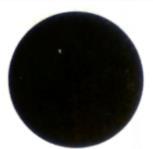 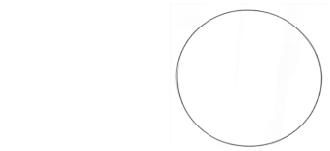 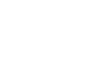 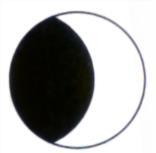 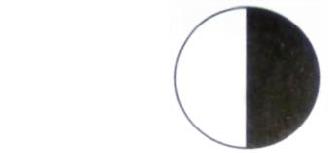 C	D1536	Rajah menunjukkan suatu fenomena gerhana.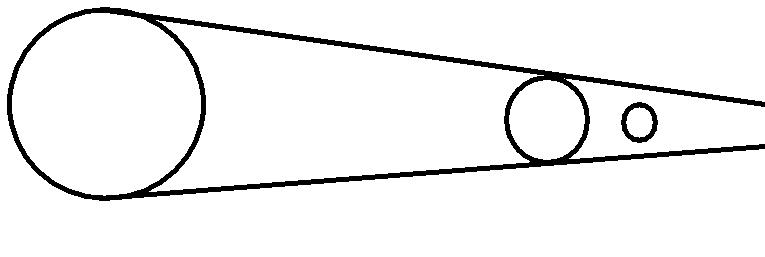 Bulan P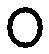 BumiMatahariQR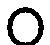 Apakah fenomena yang berlaku pada kedudukan P dan R?Gerhana bulan penuhGerhana bulan separaGerhana matahari penuhGerhana matahari separa37	Rajah menunjukkan empat jenis buruj.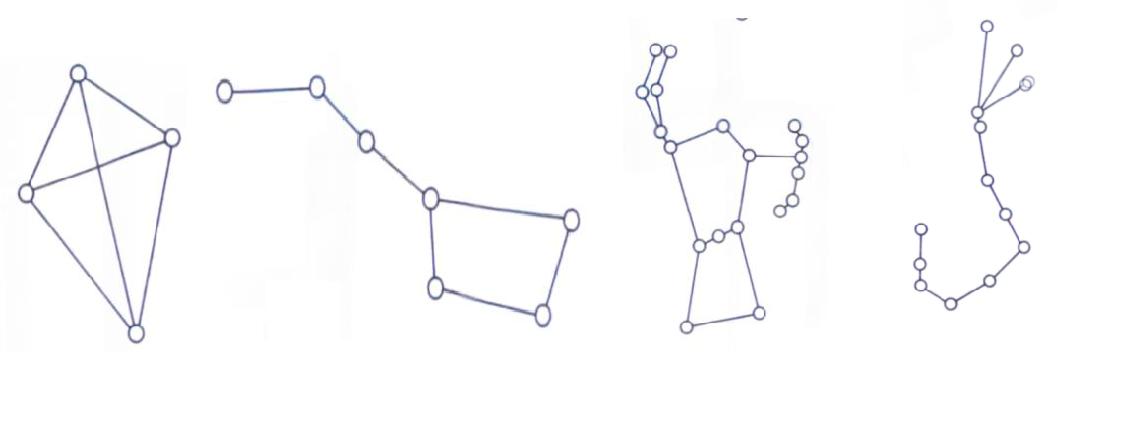 Pari	Biduk	Belantik	SkorpioAntara berikut, buruj yang manakah digunakan untuk menentukan musim menanam dan menuai di hemisfera utara?1638	Rajah di bawah menunjukkan perkembangan teknologi pengangkutan.Susun perkembangan kereta api dari dahulu hingga sekarang.A	K, J, M, L	B	J, K, L, MC	J, K, M, L	D	K, J, L, MRajah menunjukkan dua jenis jambatan.Berdasarkan rajah di atas, apakah faktor yang membezakan kekuatan di antara kedua-dua jambatan itu?AKetinggian jambatanBKeluasan tapak jambatan.CBentuk binaan jambatanDJenis bahan binaan jambatanRajah menunjukkan maklumat jumlah daya yang dikumpul untuk mengangkat beban.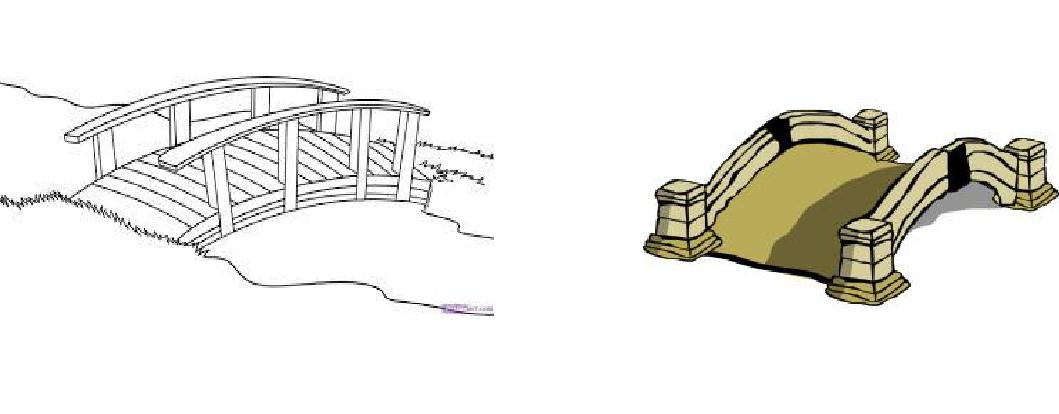 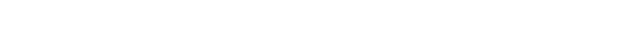 Kedudukan fulkrum daripada objek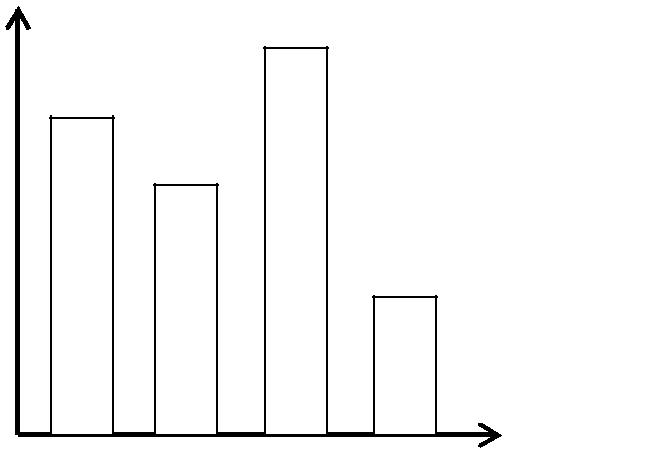 Objek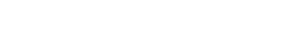 R	S	T	U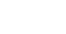 17Pilih urutan yang betul bagi objek yang memerlukan daya dari paling sedikit kepada daya yang paling banyak.A	R, T, U, S	B	U,S , R, TC	U, S. T, R	D	T, R, S, UKERTAS SOALAN TAMATRangsanganGerak balasACahaya matahari terikMengangkat keningBMemegang gelas panasMeniup gelasCBunyi hon yang kuatMenutup telingaDDikejar anjingBerjalan perlahan4RSTAPeparuInsangSpirakelBPeparuSpirakelKulitCSpirakelKulitPeparuDPeparuSpirakelInsangKarbonoksigenKarbondioksida11Antara haiwan berikut, yang manakah menunjukkan cara kemandirian spesies haiwanAntara haiwan berikut, yang manakah menunjukkan cara kemandirian spesies haiwanAntara haiwan berikut, yang manakah menunjukkan cara kemandirian spesies haiwanAntara haiwan berikut, yang manakah menunjukkan cara kemandirian spesies haiwanyang betul?yang betul?HaiwanCara kemandirian spesiesAPenguinMengeram telurBKatakMenyembunyikan telurCKucingMembawa anak di dalam mulutDBurung layang-layangMenyerang musuh12Maklumat di bawah menunjukkan ciri-ciri biji benih P, Q, R dan S.Maklumat di bawah menunjukkan ciri-ciri biji benih P, Q, R dan S.Maklumat di bawah menunjukkan ciri-ciri biji benih P, Q, R dan S.Maklumat di bawah menunjukkan ciri-ciri biji benih P, Q, R dan S.Padanan manakah yang benar?Padanan manakah yang benar?Biji benihCara pencaranAPMekanisme letupanBQMelalui haiwanCRMelalui anginDSMelalui airPQRAProtozoaBakteriaAlgaBBakteriaVirusProtozoaCFungiAlgaVirusDVirusProtozoaFungiA35 cm2B100 cm2C70 cm2D175 cm2BuahKeputusan PemerhatianPWarna kertas litmus merah dan biru tidak berubahQMenukar warna kertas litmus merah kepada biruRMenukar warna kertas litmus biru kepada merahPQRAAlkaliNeutralAsidBAsidAlkaliNeutralCNeutralAlkaliAsidDNeutralAsidAlkaliMakananProses PengawetanMakanan dipanaskan sehingga suhu tertentu untuk beberapaPketika dan dimasukkan ke dalam peti sejuk dengan segera.QMakanan diasapkan untuk satu tempoh yang tertentu.PQAAPendidihanPembungkusan vakumBBPengetinanPengeringanCCPelilinanPembotolanDDPempasteuranPenyalaianXYBatuan logam yang beredarBatuan logam yang beredarKetulan batu atau logam yang terapungKetulan batu atau logam yang terapungmengelilingi mataharimengelilingi mataharidan beredar di angkasa  lepasdan beredar di angkasa  lepasXYAAPlanetKometBBKometAsteroidCCAsteroidMeteoroidDDMeteoroidAsteroidABMusim menanamMusim menuaiABidukPariBBSkorpioBelantikCCBelantikPariDDBidukSkopioKereta api dieselKereta api enjinKereta api peluruKereta api elektrikstimJKKLLM